人教版五年级数学上册第一、二单元检测题班级：        姓名：一、填空。、1、4.03×0.07的积是（   ）位小数。2、世界名画《最后的晚餐》长8.85米，高4.97米，估算它的面积不会超过（  ）平方米。3、82×34的积是8.2×0.34的积的（    ）倍。4、把5.4545…四舍五入保留两位小数后约是（   ）。5、根据148×23＝3404，直接写出下面算式的积。14.8×23＝（     ）    14.8×2.3＝（     ）      1.48×2.3＝（     ）    14.8×0.23＝（     ）6、在○里填上“<”“>”或“＝”7.3×0.99○7.3×1.01       1.6×0.13○1.6     7.3×6.4○64×0.731.6×2.3○2.3        2.7×1○2.7×（0.8+0.2）    5.4×0.99○5.47、电影票上的“7排16座”简记作（7，16），则“15排10座”记作（   ，  ），（21，7）表示（  ）排（  ）座。8、小明在教室里的位置可以用点（5，3）表示，（5，3）中的5表示第5列，则3表示（     ）。小英在教室里的位置是（3，6），小英坐在第（  ）列、第（  ）行。9、如图，苹果的位置为（2，3），则梨的位置可以记为（   ， ），西瓜的位置可以记为（   ， ）。10、如图，B点用数对表示为（5，1），A点用数对表示为（   ， ），C点用数对表示为（   ，  ），三角形ABC为（   ）三角形。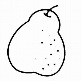 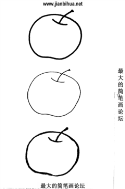 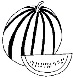 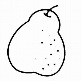 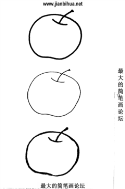 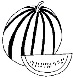 二、判断题1、两个因数的积保留两位小数是6.37，它的准确值可能是6.365。（    ）2、12.5×1.5+6.5＝100                                      （    ）3、有两个小数a和b都大于1，它们的积一定大于a，也大于b。 （    ）三、选择题1、与0.45×18结果相同的算式是（   ）A.0.45×1.8    B.4.5×1.8    C.0.18×4.52、2.4×0.56+7.6×0.24＝（2.4+7.5）×0.56运用的是（   ）A.乘法交换律    B.乘法结合律    C.乘法分配律3、9.9乘一个小数，积一定（   ）A.小于9.9     B.大于9.9    C.无法判断4、和5.1×9.9得数最接近的算式是（   ）A.5×10     B.5×9     C.6×95、如下图，如果点M的位置为（2，3），则点N的位置可以表示为（   ）A.（4，4）    B.（4，5）    C.（5，4）    D（3，3）6、如下图，如果将三角形ABC向左平移2格为三角形DEF，则D的位置用数对表示为（   ）A.（5，1）   B.（1，1）   C.（7，1）   D（3，3）7、音乐课上，聪聪坐在音乐教室的第4列第2行，用数对（4，2）表示。明明坐在聪聪正后方的第一个位置上，明明的位置用数对表示是（   ）A.（5，2）   B.（4，3）   C.（3，2）   D（4，1）8，在同一幅图上，如果点A用数对表示为（1，5），则点B用数对表示为（1，1），C用数对表示为（3，1），那么三角形ABC一定是（   ）三角形。A.锐角    B.钝角    C.直角     D.等腰四、计算题1.口算1.2+4.5＝     0.28×10＝    6.87-0.87＝   2.5×8＝     0.1-0.01＝3×3.2＝       0.2×0.2×0.2＝    8.65×0＝     100×0.7＝2列竖式计算7.6×0.82＝               3.5×8.8＝             3.25×0.31＝0.93×2.02≈      （结果精确到百分位）    5.9×3.14≈    （结果保留一位小数）3、脱式计算0.25×8.5×4             18×0.92-3.93          1.23×9.4+0.77×9.48.2-9.6×0.5            0.63×101              3.7×8.3+0.83×63